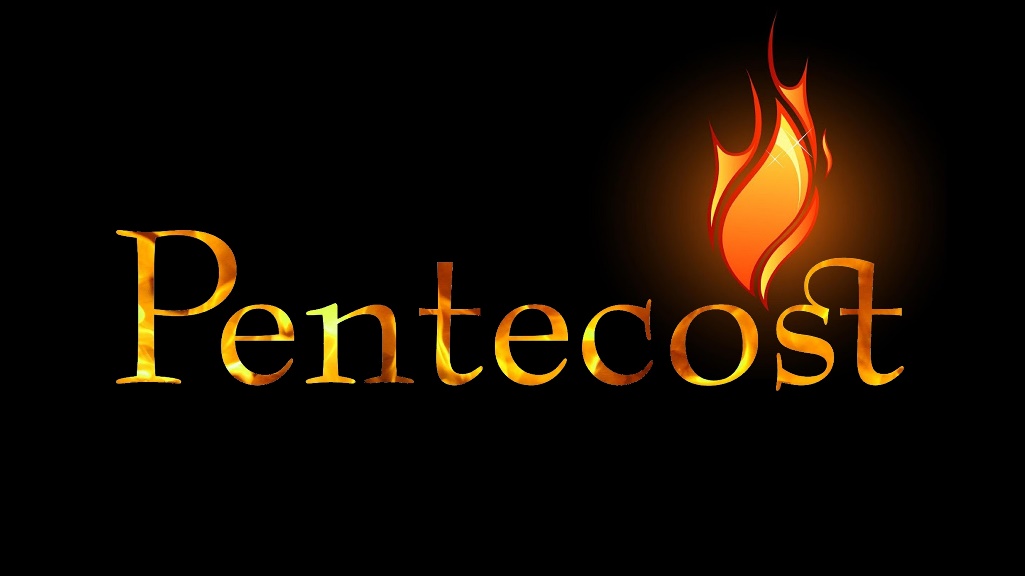 June 15, 2022Pastor Joseph Britain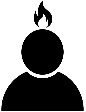 Jesus ____________________ in the Holy SpiritJohn responded to them all, saying, “As for me, I baptize you with water; but He is coming who is mightier than I, and I am not fit to untie the straps of His sandals; He will baptize you with the Holy Spirit and fire.” - Luke 3:16-17And John testified, saying, “I have seen the Spirit descending as a dove out of heaven, and He remained upon Him. And I did not recognize Him, but He who sent me to baptize in water said to me, ‘He upon whom you see the Spirit descending and remaining upon Him, this is the One who baptizes in the Holy Spirit.’ And I myself have seen, and have testified that this is the Son of God.” - John 3:32-34This Jesus God raised up again, to which we are all witnesses. Therefore having been exalted to the right hand of God, and having received from the Father the promise of the Holy Spirit, He has poured forth this which you both see and hear. - Acts 2:32-33Jesus says, “Don't ________ ______                without this SECOND experience”And behold, I am sending forth the promise of My Father upon you; but you are to stay in the city until you are clothed with power from on high.” - Luke 24:49Gathering them together, He commanded them not to leave Jerusalem, but to wait for what the Father had promised, “Which,” He said, “you heard of from Me; for John baptized with water, but you will be baptized with the Holy Spirit not many days from now.” - Acts 1:4-5But you will receive power when the Holy Spirit has come upon you; and you shall be My witnesses both in Jerusalem and in all Judea, and Samaria, and as far as the remotest part of the earth.” - Acts 1:8The Holy Spirit __________ all you need with HimBut I tell you the truth: it is to your advantage that I am leaving; for if I do not leave, the Helper will not come to you; but if I go, I will send Him to you. - John 16:7I have many more things to say to you, but you cannot bear them at the present time. But when He, the Spirit of truth, comes, He will guide you into all the truth - John 16:12-13aThese things I have spoken to you while remaining with you. But the Helper, the Holy Spirit whom the Father will send in My name, He will teach you all things, and remind you of all that I said to you. - John 14:25-26The one who believes in Me, as the Scripture said, ‘From his innermost being will flow rivers of living water.’” But this He said in reference to the Spirit, whom those who believed in Him were to receive; for the Spirit was not yet given, because Jesus was not yet glorified. - John 7:38-39No need to ________(Jesus speaking) “So I say to you, ask, and it will be given to you; seek, and you will find; knock, and it will be opened to you. For everyone who asks, receives; and he who seeks, finds; and to him who knocks, it will be opened. Now suppose one of you fathers is asked by his son for a fish; he will not give him a snake instead of a fish, will he? Or if he is asked for an egg, he will not give him a scorpion, will he? If you then, being evil, know how to give good gifts to your children, how much more will your heavenly Father give the Holy Spirit to those who ask Him?” - Luke 11:9-13Jesus gives the Holy Spirit __________________ __________________For He whom God has sent speaks the words of God; for He gives the Spirit without measure. - John 3:34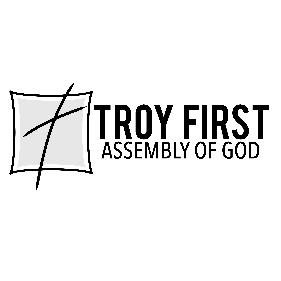 All scripture is from the New American Standard Version unless otherwise noted